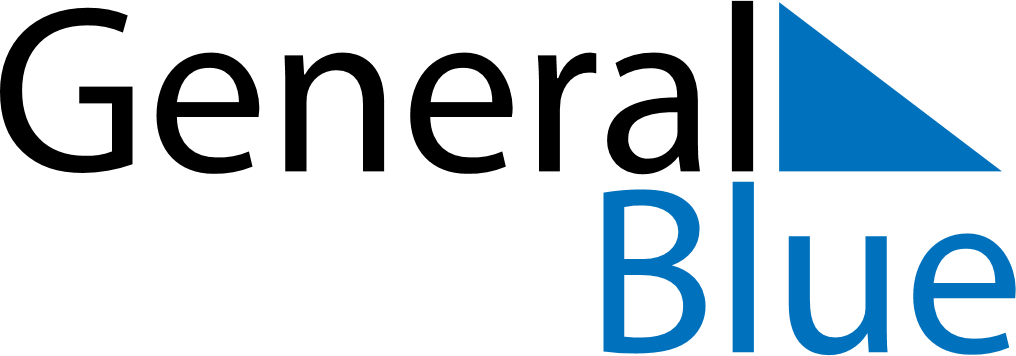 July 2027July 2027July 2027CanadaCanadaSundayMondayTuesdayWednesdayThursdayFridaySaturday123Canada Day45678910111213141516171819202122232425262728293031